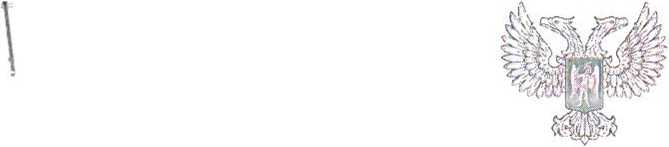 ГОСУДАРСТВЕННЫЙ КОМИТЕТ ПО ЭКОЛОГИЧЕСКОЙ ПОЛИТИКЕ И ПРИРОДНЫМ РЕСУРСАМ ПРИ ГЛАВЕ ДОНЕЦКОЙ НАРОДНОЙ РЕСПУБЛИКИ (ГОСКОМЭКОПОЛИТИКИ ПРИ ГЛАВЕ ДОНЕЦКОЙ НАРОДНОЙ РЕСПУБЛИКИ)пр. Мира, 2Б, г. Донецк, ДНР, 83050, тел./факс (062) 311-03-75
e-mail: office@gkecopoldnr.ru Идентификационный код 51018995УТВЕРЖДАЮПредседатель Г осу дарственного комитета по экологической политике и природным ресурсам при Главе Донецкой Народной РеспубликиРекомендации по проведению обследования полигонов (свалок) твёрдых бытовых отходов на предмет соответствия требованиям действующего поиродоохранного законодательства и санитарных правил эксплуатации полигонов ТБО, а также по определению и учёту бесхозных (несанкционированно размещённых) отходов и дальнейшему обращению с ними.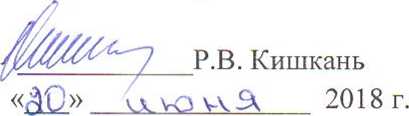 1. Рекомендации по проведению обследования полигонов ГБО.В соответствии со ст. 16 Закона ДНР «Об отходах производства и потребления» физические лица в сфере обращения с отходами имеют право на:получение в установленном порядке полной и достоверной информации о безопасности объектов обращения с отходами как тех, которые эксплуатируются, так и тех, строительство которых планируется;посещение в установленном порядке специально отведённых мест или объектов обращения с отходами;участие в обсуждении вопросов, связанных с размещением, проектированием, сооружением и эксплуатацией объектов размещения сотходами.Объекты обращения с отходами - специальные отведённые места или объекты, которые используются для сбора, использования, хранения, обработки, переработки, утилизации, удаления, обезвреживания или захоронения отходов.Специально отведённые места или объекты - места или объекты, предназначенные для размещения отходов (полигоны, шламохранилища, золо- илонакопители, отвалы горных пород и прочее), отведённые в порядке, установленном законодательством Донецкой Народной Республики.Согласно ст. 15 Закона ДНР «Об отходах производства и потребления» субъекты хозяйствования в сфере обращения с отходами обязаны, в том числе, не допускать хранение и удаление отходов в несанкционированных местах или объектах, осуществлять контроль за состоянием специально отведенных мест или объектов размещения собственных отходов, обеспечивать полный сбор, надлежащее хранение и недопущение уничтожения отходов.«Правилами эксплуатации и содержания объектов обращения с бытовыми отходами (полигонов)», утверждённых Приказом Министерства строительства и жилищно-коммунального хозяйства ДНР от 17.05.2018г.	№ 94-нпа(зарегистрировано в Министерстве Юстиции ДНР 06.06.2018г.), на полигонах твёрдых бытовых отходов в обязательном порядке предусмотрено:при въезде на полигон должен быть установлен информационный щит (с названием полигона, наименованием принимаемых отходов, годом ввода в эксплуатацию, режимом работы и т.д.);шлагбаум или въездные ворота, ограничивающие свободный доступ на полигон;вышка, оборудованная при въезде, для визуального контроля поступающих на полигон отходов;КПП полигона должен быть оснащен специальными приборами для радиометрического контроля поступающих отходов;по розе ветров устанавливаются сетки ловушки для улавливания лёгких фракций отходов и предотвращения их распространения на прилегающие территории;при температуре воздуха окружающей среды выше +5 С° транспортные средства выезжающие с полигона обязаны проезжать через оборудованную на полигоне контрольно-дезинфицирующую зону (дизбарьер);автомобильные весы для учёта поступающих на полигон отходов;территория полигона должна быть ограничена по контуру нагорной канавой для предотвращения вытекания за пределы полигона загрязненных поверхностных вод.зДля предотвращения возникновения пожароопасных ситуаций и как следствие несанкционированного выброса загрязняющих веществ в атмосферный воздух, а так же уничтожения отходов и образования остатков продуктов сгорания, на полигоне должна соблюдаться технология размещения отходов, предусмотренная разработанной проектной документацией. При этом должно учитываться необходимое количество инертных материалов для создания изоляционного слоя и степень уплотнения отходов.2. Рекомендации по определению и учёту бесхозных (несанкционированно размещённых) отходов.Ст. 21 Закона Донецкой Народной Республики «Об отходах производства и потребления» предусмотрено, что для выявления и учёта бесхозных (несанкционированно размещённых) отходов органы местного самоуправления образуют постоянно действующие комиссии по вопросам регулирования деятельности в сфере обращения с бесхозными отходами.Собственники или пользователи земельных участков, на которых обнаружены бесхозные отходы, обязаны в четырнадцатидневный срок с момента их обнаружения сообщить о таком факте органам местного самоуправления.Бесхозные отходы - отходы, в отношении которых не установлен собственник или собственник которых не известен.Основаниями для определения отходов бесхозными и их учёта могут быть:сообщения собственников или пользователей земельных участков, на которых обнаружены бесхозные отходы;обращения физических лиц, субъектов хозяйствования, средств массовой информации;результаты инспекционных проверок соответствующих подразделений республиканского органа исполнительной власти, который реализует государственную политику в сфере охраны окружающей среды, республиканского органа исполнительной власти, который реализует государственную политику в сфере обеспечения санитарно- зпидемиологического благополучия населения, органов местного самоуправления.В случае получения обращения, комиссия обязана определить количество, состав, свойства, стоимость отходов, уровень их опасности для окружающей среды и здоровья человека и принять меры для определения собственника отходов.Собственник отходов - государство, субъекты хозяйствования или физические лица, которые в соответствии с законодательством Донецкой Народной Республики владеют, пользуются и распоряжаются отходами.В случае необходимости для определения собственника бесхозных отходов и их оценки могут привлекаться правоохранительные органы, соответствующие специалисты и эксперты.По результатам своей работы комиссия составляет акт, который передаётся в республиканский орган исполнительной власти, который реализует государственную политику, в сфере охраны окружающей среды для решения вопроса о дальнейшем обращении с бесхозными отходами или о передаче соответствующих материалов на рассмотрение другим республиканским органам исполнительной власти в случаях выявленных нарушений норм законодательства Донецкой Народной Республики.В случаях если в результате работы комиссии не удаётся установить собственника бесхозных отходов, то органы местного самоуправления организовывают работы по ликвидации несанкционированного размещения бесхозных отходов в пределах своей компетенции.Заведующий сектором обращения с отходами и химическими веществами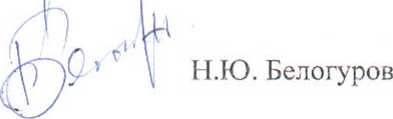 Прокопович 311-34-68Индивидуальное задание студентаВУЗ _ Ф.И.О.тел.:	e-mail:Государственный комитет но экологической политике и природным ресурсам
при Главе Донецкой Народной Республикипр. Мира, 2Б, г. Донецк, ДНР, 83050,
тел./факс (062) 311-03-75, e-mail: office@gkecopoldnr.ru№н/нОбъект загрязнения (наименование, адрес, фото)Объем накопленных отходов, м3Примечание